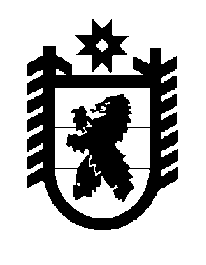 Российская Федерация Республика Карелия    ПРАВИТЕЛЬСТВО РЕСПУБЛИКИ КАРЕЛИЯПОСТАНОВЛЕНИЕот  10 февраля 2016 года № 41-ПО внесении изменений в постановление ПравительстваРеспублики Карелия от 15 июля 2014 года № 227-П         	Правительство Республики Карелия п о с т а н о в л я е т:Внести в государственную программу Республики Карелия «Информационное общество в Республике Карелия» на 2014-2020 годы, утвержденную постановлением Правительства Республики Карелия 
от 15 июля 2014 года № 227-П (Собрание законодательства Республики Карелия,  2014,  № 7,  ст.  1301;    Официальный   интернет-портал     право-вой информации (www.pravo.gov.ru), 23 декабря 2015 года, 
№ 1000201512230006), следующие изменения:в разделе «Объем финансового обеспечения государственной программы» паспорта государственной программы Республики Карелия «Информационное общество в Республике Карелия» на 2014-2020 годы (далее – программа):а) в строке «2016» в графах «Всего, тыс. рублей», «за счет средств бюджета Республики Карелия» цифры «73916,10» заменить цифрами «171948,90»;б) в строке «Итого»:в графе «Всего, тыс. рублей» цифры «565844,57» заменить цифрами «663877,37»;в графе  «за счет средств бюджета Республики Карелия» цифры «526588,87» заменить цифрами «624621,67»;2) в приложении 4 к программе:а) в строке «Государственная программа»:в графе 10 позиции «всего» цифры «73916,10» заменить цифрами «171948,90»;в графе 10 позиции  «Государственный комитет Республики Карелия по развитию информационно-коммуникационных технологий» цифры «73766,10» заменить цифрами «171798,90»;б) в графе 10 строки «Основное мероприятие 1.1.1.0» цифры «0,00» заменить цифрами «21378,50»;в) в графе 10 строки «Мероприятие 1.1.1.1» цифры «0,00» заменить цифрами «9909,80»;г) в графе 10 строки «Мероприятие 1.1.1.2» цифры «0,00» заменить цифрами «11468,70»;д) в графе 10 строки «Основное мероприятие 1.2.1.0» цифры 
«73766,10» заменить цифрами «147226,00»;е) в графе 10 строки «Основное мероприятие 1.3.1.0» цифры «0,00» заменить цифрами «3194,40»;3) в приложении 5 к программе:а) в строке «Государственная программа»:в графе 6 позиции «всего» цифры «73916,10» заменить цифрами «171948,90»;в графе 6 позиции «средства бюджета Республики Карелия, за исключением целевых федеральных средств» цифры «73916,10» заменить цифрами «171948,90»;б) в строке «Основное мероприятие 1.1.1.0»:в графе 6 позиции «всего» цифры «0,00» заменить цифрами «21378,50»;в графе 6 позиции «средства бюджета Республики Карелия, за исключением целевых федеральных средств» цифры «0,00» заменить цифрами «21378,50»;в) в строке «Основное мероприятие 1.2.1.0»:в графе 6 позиции  «всего» цифры «73766,10» заменить цифрами 
«147226,00»;в графе 6 позиции «средства бюджета Республики Карелия, за исключением целевых федеральных средств» цифры «73766,10» заменить цифрами «147226,00»;г) в строке «Основное мероприятие 1.3.1.0»:в графе 6 позиции «всего» цифры «0,00» заменить цифрами «3194,40»;в графе 6 позиции «средства бюджета Республики Карелия, за исключением целевых федеральных средств» цифры «0,00» заменить цифрами «3194,40».          Глава Республики  Карелия                                                               А.П. Худилайнен                                                                                                                        